RE-OPENING GREEK HOSPITALITY powered by GonnaOrderΟ κόμβος Επιχειρηματικότητας και Καινοτομίας, POS4work, σε συνεργασία με την startup GonnaOrder διοργανώνει την δράση RE-OPENING GREEK HOSPITALITY, με στόχο την υγειονομικά ασφαλή επανεκκίνηση της εστίασης με την χρήση νέων τεχνολογιών και την ενίσχυση των επιχειρήσεων της εστίασης όσο διαρκεί η πανδημία.Στο πλαίσιο της δράσης, η GonnaOrder θα παρουσιάσει και θα προσφέρει δωρεάν την τεχνολογία της πάνω στα QR μενού για ανέπαφες παραγγελίες εντός καταστήματος, για να αποκτήσουν οι επιχειρήσεις της εστίασης ένα σημαντικό εργαλείο κατά της πανδημίας.Το πρώτο εργαστήριο της δράσης θα πραγματοποιηθεί διαδικτυακά, τη Δευτέρα 15/2 και ώρα 12:00, με ελεύθερη συμμετοχή, και απευθύνεται σε επιχειρηματίες του κλάδου της εστίασης.Αναλυτικά, το πρόγραμμα της εκδήλωσης:12:00 - 12:05: Χαιρετισμός κ. Ιωάννη - Παναγιώτη Μελά, Βουλευτή Α’ Πειραιώς & Νήσων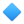 12:05 - 12:10: Χαιρετισμός Προέδρου ΕΕΕΣΑ, Ιωάννη Δαβερώνη12:10 - 12:15: Χαιρετισμός κ. Ντελέζου Κωνσταντίνου, Καθηγητή Υγιεινολογίας στο Παν. Δυτ. Αττικής12:15 - 12:30: Rise of QR codes | POS4work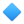 Αξιοποίησε την ανέπαφη τεχνολογία των QR και κάνε έξυπνα τα μενού, τα διαφημιστικά, ακόμα και τα σουπλά σου12:30 - 12:45: Social media | Digiloft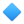 Κάνε το εστιατόριό σου να ξεχωρίζει και βρες νέους πελάτες στα μέσα κοινωνικής δικτύωσης, με τις χρήσιμες συμβουλές της Digiloft12:45 - 13:00: Digital ordering | GonnaOrder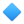 Οι πλατφόρμες μπορούν να σου βρουν νέους πελάτες, αλλά οι δικοί σου πελάτες δεν χρειάζεται να παραγγέλνουν από το τηλέφωνο, ούτε να δίνεις προμήθειες13:00-13:15: Φτιάξε το δικό σου ψηφιακό μενού | GonnaOrder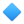 Με την πλατφόρμα της GonnaOrder κάθε επιχείρηση θα φτιάξει δωρεάν το δικό της, πλήρως εξατομικευμένο ψηφιακό μενού13:15 - 13:30: Καινοτομία στην εστίαση | POS4work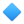 Παρουσιάζονται τα προϊόντα και οι υπηρεσίες που έχουν αναπτύξει αποκλειστικά για την εστίαση κάποιες από τις πιο καινοτόμες εταιρείες στον κόσμο13:30-14:00 - Συζήτηση - Ερωτήσεις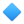 Η GonnaOrder έχει το όραμα να φέρει επανάσταση και να διαμορφώσει το μέλλον των παραγγελιών στη βιομηχανία φιλοξενίας και λιανικής. Παρέχει μια υπηρεσία προσιτή παντού στον κόσμο, χωρίς να κάνει συμβιβασμούς στην ποιότητα. Με παρουσία σε πάνω από 10 χώρες στον πλανήτη μέχρι σήμερα, η GonnaOrder έχει σχεδιάσει την πρώτη πραγματικά παγκόσμια πλατφόρμα όπου εστιατόρια, καφετέριες, μπαρ, ξενοδοχεία ή άλλες υπηρεσίες και επιχειρήσεις λιανικής μπορούν να εγγραφούν εύκολα και γρήγορα, να ψηφιοποιήσουν την επιχείρηση με βάση τις ανάγκες τους και να λαμβάνουν παραγγελίες χωρίς προμήθειες ή κρυφές χρεώσεις.Για την συμμετοχή στην δωρεάν online εκδήλωση είναι απαραίτητη η συμπλήρωση της φόρμας: http://bit.ly/3paoxCgΛεπτομέρειες για την εκδήλωση θα βρείτε στο παρακάτω link: https://www.facebook.com/events/878578869569113/ 